Приложение № 1 к ИзвещениюОписание предмета закупки(ТЕХНИЧЕСКОЕ ЗАДАНИЕ)на поставку сувенирных товаров (ручки шариковые) для нужд ИПУ РАН1. Объект закупки: поставка сувенирных товаров (ручки шариковые) для нужд 
ИПУ РАН (далее - Товар).2. Краткие характеристики поставляемого Товара: в соответствии с Приложением 
к Техническому заданию «Сведения о качестве, технических характеристиках товара, его безопасности, функциональных характеристиках (потребительских свойствах) товара».Товары должны соответствовать или превышать требования Технического задания                    по функциональным, техническим, качественным, эксплуатационными эргономическим показателям, указанным в Приложении к Техническому заданию.Код ОКПД 2: 32.99.12.110 – Ручки шариковые;3. Перечень и количество поставляемого Товара: в соответствии с Приложением 
 к Договору «Спецификация на поставку сувенирных товаров (ручки шариковые) для нужд ИПУ РАН» (далее - Спецификация), являющимся его неотъемлемой частью.4. Общие требования к поставке Товара, требования по объему гарантий качества, требования по сроку гарантий качества на результаты закупки:Поставляемый Товар должен принадлежать Поставщику на праве собственности, 
не должен быть заложен, являться предметом ареста, свободен от прав третьих лиц, ввезен 
на территорию Российской Федерации с соблюдением всех установленных законодательством Российской Федерации требований.Поставляемый Товар и его составляющие должен быть новым, не ранее 2023 года выпуска, изготовлен в соответствии с требованиями, установленными законодательством Российской Федерации.Качество поставляемого Товара должно соответствовать стандартам (техническим условиям) и обязательным требованиям, установленными нормативно-техническим актами (СанПиНы, ОСТы, ГОСТы, Технические регламенты), другими правилами, подлежащими применению в соответствии с Федеральным законом от 27.12.2002 № 184-ФЗ «О техническом регулировании» и иным стандартам, согласованным Сторонами в Техническом задании и/или спецификации.Товар должен поставляться в упаковке и/или таре, обеспечивающей его сохранность, при перевозке тем видом транспорта, который используется для доставки Товара Заказчику, погрузо-разгрузочных работах и хранении в условиях воздействия климатических факторов (температура, влажность, осадки), соответствующих тому времени года, в которое осуществляется поставка Товара.Требования к упаковке Товара должны соответствовать Решению Комиссии Таможенного союза от 16.08.2011 № 769 «О принятии технического регламента Таможенного союза «О безопасности упаковки», ГОСТ 17527-2020 «Упаковка. Термины и определения».На упаковке (таре) должна быть маркировка Товара и тары (упаковки) Товара, 
в том числе транспортной, необходимая для идентификации грузоотправителя (Поставщика) и грузополучателя (Заказчика), а также содержащая информацию об условиях перевозки, погрузо-разгрузочных работ и хранении Товара. Маркировка Товара должна содержать также информацию о наименовании, виде Товара, наименовании фирмы-изготовителя, юридическом адресе изготовителя, гарантийном сроке и дате изготовления Товара.Поставка Товара осуществляется по адресу: г. Москва, ул. Профсоюзная, д. 65, ИПУ РАН.Поставщик обязан согласовать с Заказчиком точное время и конкретную дату поставки. Поставка Товара должна осуществляться в рабочие дни с 9 ч. 30 мин по 18 ч. 15 мин.
с понедельника по четверг, с 9 ч. 30 мин по 17 ч. 00 мин. - пятница с соблюдением Поставщиком Правил внутреннего трудового распорядка Заказчика. Поставщик гарантирует качество и безопасность поставляемого Товара в соответствии с действующими стандартами, утвержденными на соответствующий вид Товара, и наличием сертификатов, обязательных для Товара, оформленных в соответствии с российскими стандартами. Бирки и наклейки на упаковках должны быть четкими, чистыми и хорошо читаемыми. Производственные коды на Товаре должны совпадать с производственными кодами на упаковке.В случае форс-мажорных обстоятельств, замедляющих ход исполнения условий Договора против установленного срока, Поставщик обязан немедленно поставить                                 в известность Заказчика с учетом условий Договора.Срок годности и объем гарантии на поставленный Товар составляет срок согласно гарантии завода-изготовителя (производителя Товара). Срок годности поставленного Товара должен составлять не менее 12 (двенадцати) месяцев с даты подписания Документа о приемке Товара. В случае если в течение срока годности на Товар будут обнаружены недостатки Товара, возникшие в случае его некачественного изготовления, или Товар не будет соответствовать условиям Договора, при требовании (уведомлении) Заказчика, Поставщик обязан за свой счет заменить Товар в срок не более 20 (двадцати) календарных дней с даты получения письменного такого требования (уведомления) Заказчика.Наличие гарантии качества удостоверяется выдачей Поставщиком сертификатов соответствия (деклараций соответствия), санитарно-гигиенических заключений и иных документов, подтверждающих качество Товара, оформленных в соответствии 
с законодательством Российской Федерации.Поставляемый Товар должны быть экологически чистыми, безопасными для здоровья человека.Поставляемый Товар должны соответствовать требованиям, установленным ГОСТ, СанПиН, другим нормам и правилам для данного вида Товара.Поставляемый Товар должен быть надлежащего качества подтвержденными сертификатами соответствия системы сертификации Госстандарта России или декларациями о соответствии санитарно-эпидемиологическими заключениями Федеральной службы 
по надзору в сфере защите прав потребителей (если законодательством Российской Федерации установлены обязательные требования к сертификации данного вида Товара).Поставляемый Товар должен соответствовать:- ГОСТ 28937-91 «Ручки автоматические шариковые. Общие технические требования и методы испытаний».5. Сроки выполнения работ, оказания услуг и поставки Товара, календарные сроки начала и завершения поставок, периоды выполнения условий Договора:Поставка Товара осуществляется в срок до 20.05.2024 включительно с даты заключения Договора.Заказчик в течении 2 (двух) рабочих дней с даты заключения договора представляет Поставщику макет нанесения логотипа в векторном формате. Поставщик обязан предоставить образец Товара до момента запуска в производство изготовления и поставки полной партии. Изготовленный, в соответствии с техническим заданием, образец Товара с нанесенным логотипом и надписью должен быть представлен Поставщиком и согласован Заказчиком в срок не позднее 7 (семи) рабочих дней от даты заключения Договора.6. Порядок выполнения работ, оказания услуг, поставки Товара, этапы, последовательность, график, порядок поэтапной выплаты авансирования, а также поэтапной оплаты исполненных условий Договора: в соответствии с условиями Договора.7. Качественные и количественные характеристики поставляемого Товара, выполняемых работ, оказываемых услуг: Согласно требований Технического задания, Сведений о качестве, технических характеристиках товара, его безопасности, функциональных характеристиках (потребительских свойствах) товара (Приложение к Техническому заданию) и Спецификации на поставку сувенирных товаров (ручки шариковые) для нужд ИПУ РАН (Приложение № 1 
к Договору).Заведующий ОМТС                                                                                                    С.В. МатвееваПриложение к Техническому заданию Сведения о качестве, технических характеристиках товара, его безопасности, функциональных характеристиках (потребительских свойствах) товараЗаведующий ОМТС                                                                                                                                                                                       С.В. Матвеева№ п/пНаименование товараТехнические характеристикиТехнические характеристики№ п/пНаименование товараТребуемый параметрТребуемое значение1Ручка шариковаяОКПД2 32.99.12.110 – Ручки шариковые 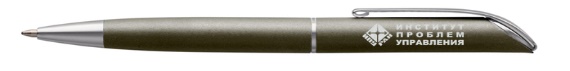 (изображение является примером и не несет отсылки на производителя)МодельOpen «Glide» или эквивалент с характеристиками не хуже1Ручка шариковаяОКПД2 32.99.12.110 – Ручки шариковые (изображение является примером и не несет отсылки на производителя)Материал корпусаалюминий1Ручка шариковаяОКПД2 32.99.12.110 – Ручки шариковые (изображение является примером и не несет отсылки на производителя)Цвет корпусатемно-серый, вся партия в одной цветовой гамме1Ручка шариковаяОКПД2 32.99.12.110 – Ручки шариковые (изображение является примером и не несет отсылки на производителя)Механизм поворотный1Ручка шариковаяОКПД2 32.99.12.110 – Ручки шариковые (изображение является примером и не несет отсылки на производителя)Цвет чернил синий 1Ручка шариковаяОКПД2 32.99.12.110 – Ручки шариковые (изображение является примером и не несет отсылки на производителя)Возможность замены стержняналичие 1Ручка шариковаяОКПД2 32.99.12.110 – Ручки шариковые (изображение является примером и не несет отсылки на производителя)Длина ручки, мм≥130 и ≤ 1401Ручка шариковаяОКПД2 32.99.12.110 – Ручки шариковые (изображение является примером и не несет отсылки на производителя)Диаметр ручки, мм  ≥10 и ≤ 151Ручка шариковаяОКПД2 32.99.12.110 – Ручки шариковые (изображение является примером и не несет отсылки на производителя)Толщина линии, ммне более 0,5 1Ручка шариковаяОКПД2 32.99.12.110 – Ручки шариковые (изображение является примером и не несет отсылки на производителя)Нанесение надписилоготип с надписью, согласно макета Заказчика 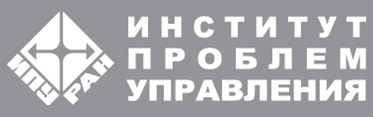 1Ручка шариковаяОКПД2 32.99.12.110 – Ручки шариковые (изображение является примером и не несет отсылки на производителя)Способ нанесениятампопечать1Ручка шариковаяОКПД2 32.99.12.110 – Ручки шариковые (изображение является примером и не несет отсылки на производителя)Цветность1+0, серебро глянцевое1Ручка шариковаяОКПД2 32.99.12.110 – Ручки шариковые (изображение является примером и не несет отсылки на производителя)Площадь нанесения, см2≥2,5 и ≤ 3,0(≥2,5 см х 1,0 см и ≤ 3,0 см х 1,0 см)